Thesis Submission for Examination:Soft bindingWhite cover with black color writing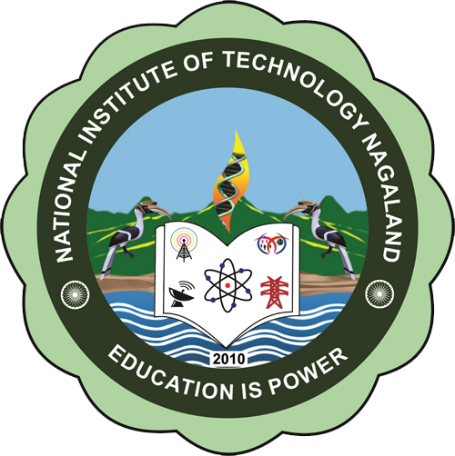 Final Thesis Submission:Hard bindingBlack cover with golden color writingFront Cover page should be with the following Information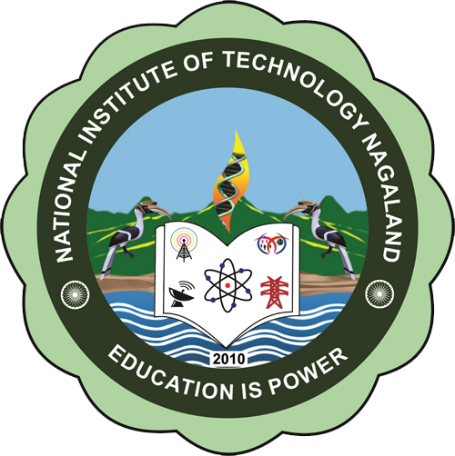 In the Spine side of the Thesis, the following information should be there“PhD Thesis” – the TopName of the ThesisInstitute Logo below the Name of the thesisMonth and year of submission